4. Harvestsong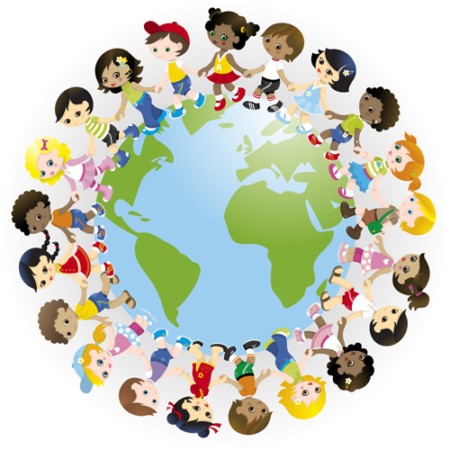 All across the land, standing hand in hand,Sing the harvest song.Now the work is done, come on everyone,Sing the harvest song.Apples on the tree look ripe and rosy,Haystacks in the field look nice and cosy:Boys:  Come on everyone and sing along!Girls:  Come on everyone and sing along!All:      Come on everyone and sing the harvest song!All across the land, standing hand in hand, Sing the harvest song.Now the work is done, come on everyone,Sing the harvest song.Farmers in the field have worked their hardest;Now the time has come to reap their harvest:Boys:  Come on everyone and sing along!Girls:  Come on everyone and sing along!All:      Come on everyone and sing the harvest song!(With claps)Girls:  Ah, ah, ah, ah, ahGirls:  Ah, ahGirls:  Ah, ah, ah, ah, ahGirls|  Ah, ahFarmers in the field have worked their hardest;Now the time has come to reap their harvest:Boys: Come on everyone and sing along…Girls:  Sing along…Boys: Come on everyone and sing along…Girls:  Sing along…Ah, ah.Boys: Come on everyone and sing the harvest song!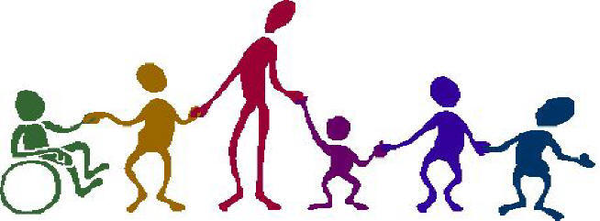 